13 марта 2018  года в с. Васильевка проведено Собрание граждан.На повестку дня были вынесены вопросы: 1.Информация о реализации на территории Оренбургской области проектов развития сельских поселений муниципальных районов Оренбургской области, основанных на местных инициативах (Программе поддержке местных инициатив – ППМИ), и возможном участии в ней муниципального образования  Васильевский сельсовет (далее – МО)Докладчик – Якимов А.С., глава муниципального образования Васильевский сельсовет 2. О наиболее острых социально-экономических проблемах МО, связанных с социальной и экономической инфраструктурой и выборе проекта для участия в ППМИ; Докладчик- Адушкина Л.П..,заместитель главы администрации3. О софинансировании проекта ППМИ со стороны МО, населения и спонсоров;
Докладчик – Якимов А.С., глава муниципального образования Васильевский сельсовет4. Выборы инициативной группы для организации работ в рамках ППМИ.
Докладчик – Адушкина Л.П.,  заместитель главы муниципального образования Васильевский сельсоветЖители села Васильевка приняли активное участие в обсуждении внесенных в повестку дня вопросов и по каждому вопросу приняли решения, а именно:Принять активное участие в программе местных инициатив Оренбургской области в 2019 году.Считать наиболее неотложной и важной задачей капитальный ремонт ограждения парка в с. Васильевка. Принять участие в ППМИ с проектом по решению данной проблемыЗапрашиваемая сумма из областного  бюджета 900 тысяч рублей.
Предварительно вклад муниципального образования может быть следующим:
Бюджет МО- 11% т.е. сто десять тысяч руб. Вклад населения: 20 %, т.е. двести десять тысяч руб. Деньгами: с каждого двора по 1000 рублей. Вклад других спонсоров: денежный вклад – восемьдесят тысяч рублей. Неденежный вклад: вывести строительный мусор. Избрать инициативную группу в количестве  14 человек в составе:1.Гукина Г.И.2.Коновалова Ю.Г.3.Ишмухаметова Л.Р.4.Шаталова А.А.5.Тихонов В.Н.6.Малинцева С.Н.7.Гах Г.А.8. Какурина В.В.9. Кучер З.П.10. Тихонова И.В.11. Леонова В.П.12. Кирилина Н.В.13.Клюшникова А.А.14. Семенова Л.А.На первом организационном заседании инициативной группы  председателем избрана Гукина Галина Ивановна.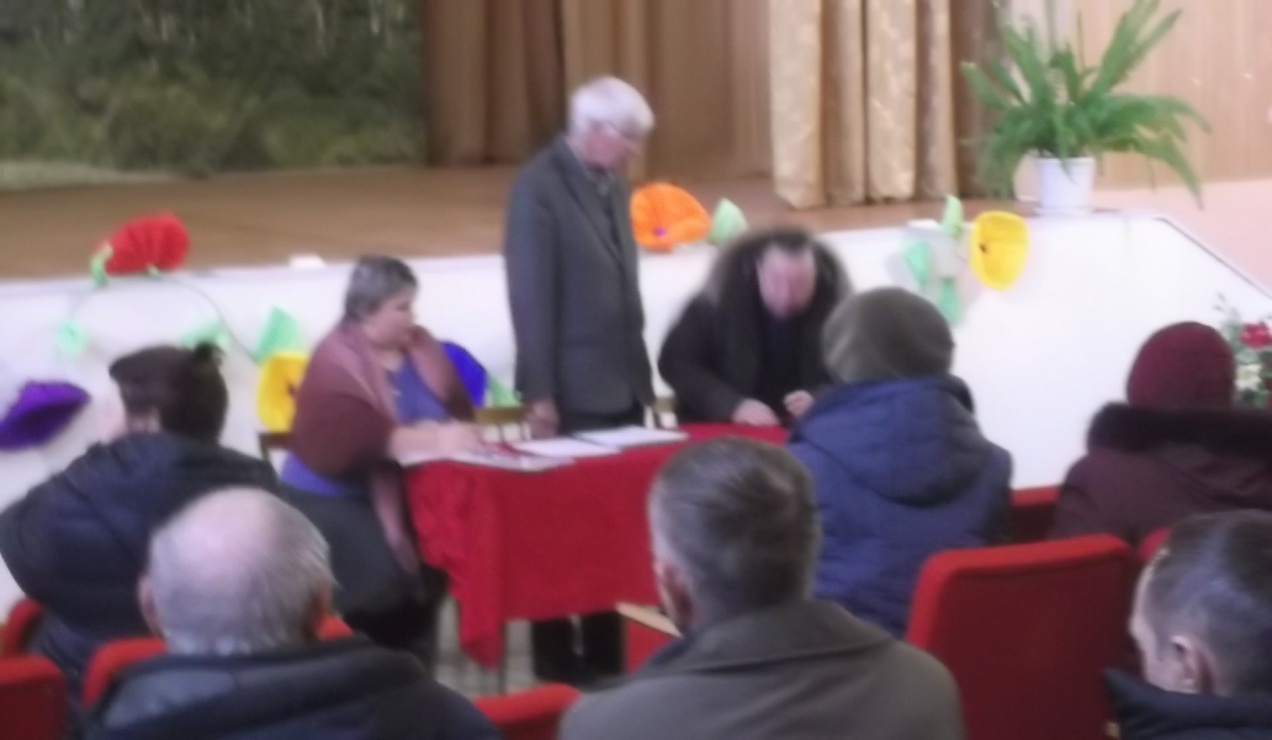 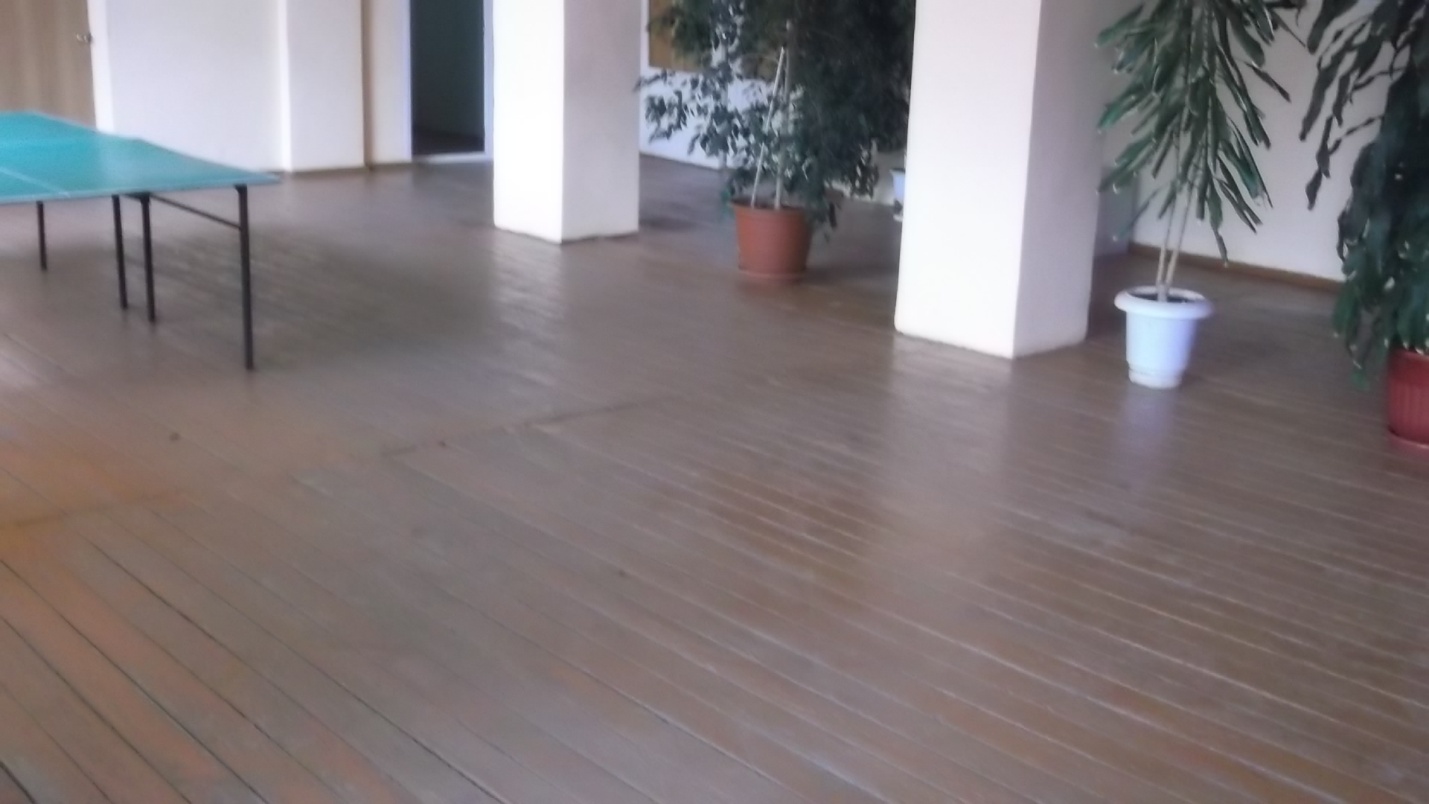 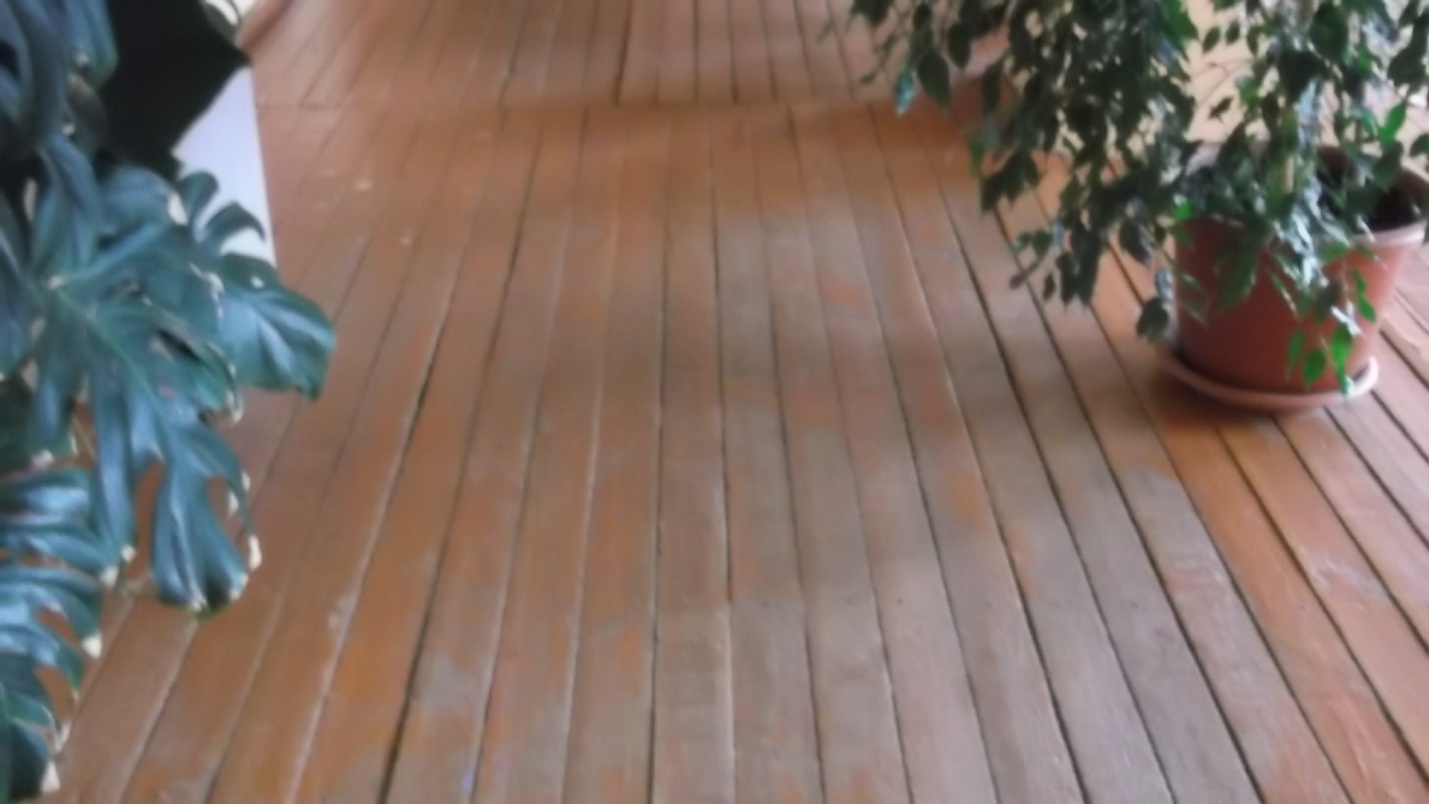 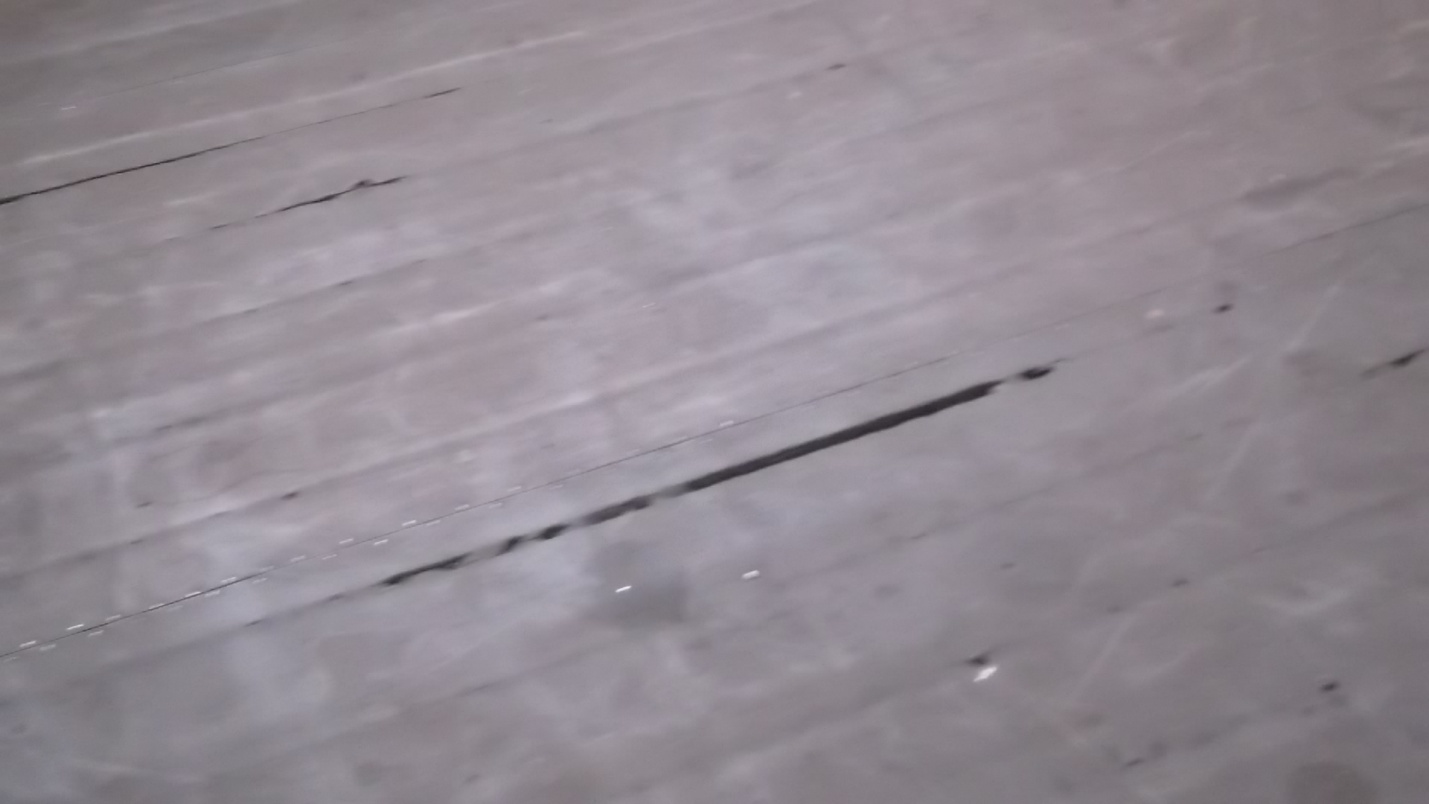 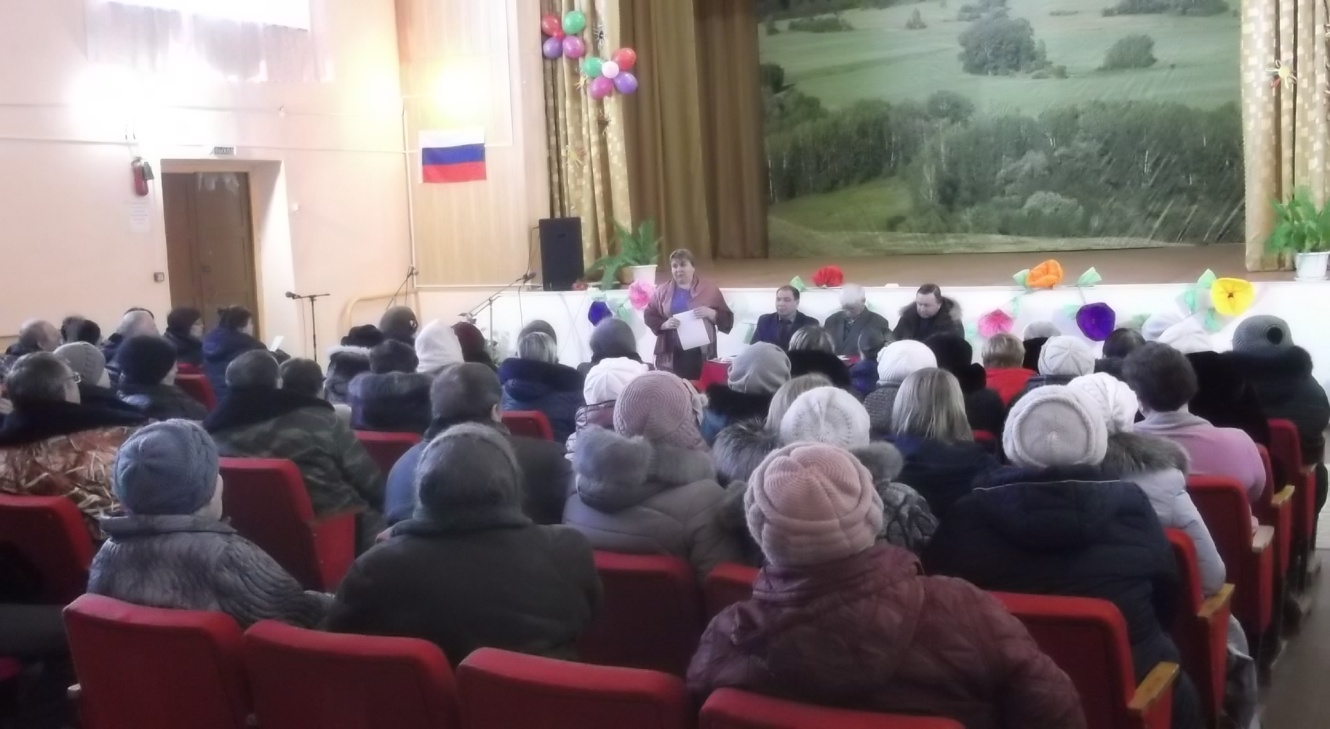 